Publicado en Madrid el 24/01/2020 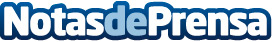 Las carteras de Finizens obtienen una rentabilidad neta superior al 22% en 2019Las carteras de fondos indexados de la compañía, destinadas a cinco perfiles de riesgo distintos, han obtenido en 2019 una rentabilidad de +8,18% para su cartera más conservadora y de +22,17% para su cartera más atrevida. El ratio sharpe de las carteras de la firma, que mide la eficiencia del binomio rentabilidad-riesgo, se ha situado hasta en un +13,51% por encima de la media de mercadoDatos de contacto:Comunicación Finizens910 48 30 04Nota de prensa publicada en: https://www.notasdeprensa.es/las-carteras-de-finizens-obtienen-una Categorias: Nacional Finanzas Emprendedores http://www.notasdeprensa.es